О  проведении торгов  (открытого аукциона)     В  соответствии  со  ст.  39.11.   Земельного  Кодекса  Российской Федерации   от 25.10.2001 №136-ФЗ,   администрация Староатайского сельского поселения    Красночетайского   района Чувашской  Республики    п о с т а н о в л я е т:        1.   Провести торги в форме открытого аукциона по предоставлению  земельных  участков  в  аренду согласно приложению.        2.  Начальную цену годового размера  арендной платы за земельные участки определить на основании оценки независимого оценщика.        3.   Задаток установить  в размере 100 % от цены аренды земельных    участков.       4. Специалисту администрации Староатайского сельского поселения Красночетайского района по результатам торгов подготовить проект договора аренды земельных  участков.Глава Староатайскогосельского поселения                                                                          В.Н.ПариковаПриложениек постановлению администрации Староатайского сельского поселения от 09.03.2022 г. №25ЧĂВАШ РЕСПУБЛИКИ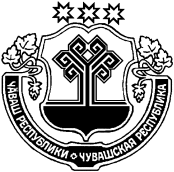 ХĔРЛĔ ЧУТАЙ РАЙОНĔЧУВАШСКАЯ РЕСПУБЛИКАКРАСНОЧЕТАЙСКИЙ  РАЙОНКИВ АТИКАССИЯЛ ПОСЕЛЕНИЙĚНАДМИНИСТРАЦИЙĚЙЫШĂНУ09.03.2022 ç. №25Кив Атикасси ялĕАДМИНИСТРАЦИЯСТАРОАТАЙСКОГОСЕЛЬСКОГОПОСЕЛЕНИЯПОСТАНОВЛЕНИЕ09.03.2022 г. №25деревня Старые Атаи№п/пРазрешенное       использованиеМестоположение земельного участкаПлощадь (кв. м), кадастровый номер земельного             участкаВид праваКатегория земель1.Для сельскохозяйственного производстваЧувашская Республика, Красночетайский район, сельское поселение Староатайское44700021:15:110101:308арендаземли сельскохозяйственного назначения